   СОВЕТ   ДЕПУТАТОВМУНИЦИПАЛЬНОГО ОБРАЗОВАНИЯ «ВОТКИНСКИЙ РАЙОН»«ВОТКА ЁРОС»МУНИЦИПАЛ КЫЛДЫТЭТЫСЬ ДЕПУТАТЪЁСЛЭН КЕНЕШСЫР Е Ш Е Н И Е« 10» сентября 2020  года                                                                                    №306г. ВоткинскО присвоении почетного звания «Почетный гражданин Воткинского района»  На основании представления  ГУП УР «Рыбхоз Пихтовка» Удмуртской Республики, протокола комиссии  №1 от 20.08.2020года  по присвоению звания «Почётный гражданин Воткинского района»,   в соответствии с  Положением «О Почетном гражданине Воткинского района», утвержденным решением Совета депутатов муниципального образования «Воткинский район» №237 от 05.09.2019 года, Уставом муниципального образования «Воткинский район»,  за большой личный вклад в социально-экономическое развитие Воткинского района, Совет депутатов муниципального образования «Воткинский район» РЕШАЕТ:1. Присвоить почетное звание «Почетный гражданин Воткинского района» - - Лопатиной Наталье Афонасьевне - бригадиру животноводства Государственного унитарного предприятия Удмуртский Республики «Рыбхоз « Пихтовка».  2. Настоящее решение вступает в силу со дня его принятия.              Председатель Совета депутатов муниципальногоОбразования «Воткинский район»                                                              М.А.НазаровГлава муниципального образования «Воткинский район»                                  					И.П.Прозоровг.Воткинск« 10»  сентября 2020 года№306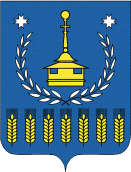 